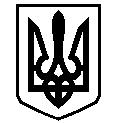 ВАСИЛІВСЬКА МІСЬКА РАДА ЗАПОРІЗЬКОЇ ОБЛАСТІР О З П О Р Я Д Ж Е Н Н ЯМІСЬКОГО ГОЛОВИ  28  серпня   2021                                                                                          № 167Про встановлення надбавки за престижність праці педагогічним працівникам закладів загальної середньої, дошкільної, позашкільної  освіти Василівської міської ради у 2021/2022 н.р.Керуючись статтями 42, 59 Закону України «Про місцеве самоврядування в Україні», постанови Кабінету Міністрів України від 23.03.2011 № 373 «Про встановлення надбавки працівникам дошкільних, позашкільних, загальноосвітніх, професійно – технічних навчальних закладів, вищих навчальних закладів I-II рівня акредитації, інших установ і закладів незалежно від їх підпорядкування» зі змінами, з метою забезпечення здійснення фактичних видатків на заробітну плату лише в межах фонду заробітної плати, затвердженого у кошторисі, з метою підвищення престижності педагогічної праціЗОБОВ’ЯЗУЮ:Встановити з 01 вересня 2021 року  надбавку за престижність педагогічної праці, в межах затвердженого фонду оплати праці з урахуванням особистого внеску в роботу: в розмірі 20% посадового окладу керівникам  закладів загальної середньої, позашкільної освіти Василівської міської ради;педагогічним працівникам, які навчають початкові класи за державним стандартом початкової освіти в рамках реалізації Концепції «Нова українська школа» в розмірі 20% від встановленого навантаження;іншим педагогічним працівникам закладів загальної середньої освіти в розмірі 5% від встановленого навантаження;керівникам закладів дошкільної освіти встановити доплату за престижність праці 20% від посадового окладу, іншим педагогічним працівникам закладів дошкільної освіти в розмірі 10% від  встановленого навантаження.4.Контроль за виконанням цього розпорядження залишаю за собою.Міський голова                                                                               Сергій КАЛІМАН